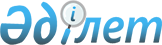 Солтүстік Қазақстан облысы Аққайың ауданы мәслихатының 2021 жылғы 30 желтоқсандағы № 8-19 "2022-2024 жылдарға арналған Аққайың ауданының Лесной ауылдық округінің бюджетін бекіту туралы" шешіміне өзгерістер енгізу туралыСолтүстік Қазақстан облысы Аққайың ауданы маслихатының 2022 жылғы 25 тамыздағы № 18-7 шешімі
      Солтүстік Қазақстан облысы Аққайың ауданының мәслихаты ШЕШТІ:
      1. Солтүстік Қазақстан облысы Аққайың ауданы мәслихатының "2022-2024 жылдарға арналған Аққайың ауданының Лесной ауылдық округінің бюджетін бекіту туралы" 2021 жылғы 30 желтоқсандағы № 8-19 шешіміне келесі өзгерістер енгізілсін:
      1-тармақ жаңа редакцияда жазылсын:
      1. "2022-2024 жылдарға арналған Аққайың ауданының Лесной ауылдық округінің бюджеті осы шешімге тиісінше 1, 2 және 3-қосымшаларға сәйкес, оның ішінде 2022 жылға мынадай көлемдерде бекітілсін:
      1) кірістер – 62092,3 мың теңге:
      салықтық түсімдер – 1779 мың теңге;
      салықтық емес түсімдер – 570 мың теңге;
      негізгі капиталды сатудан түсетін түсімдер - 0 мың теңге;
      трансферттер түсімі – 58764,7 мың теңге;
      2) шығындар – 80897,6 мың теңге;
      3) таза бюджеттік кредиттеу – 0 мың теңге:
      бюджеттік кредиттер – 0 мың теңге;
      бюджеттік кредиттерді өтеу – 0 мың теңге;
      4) қаржы активтерімен операциялар бойынша сальдо – 0 мың теңге:
      қаржы активтерін сатып алу – 0 мың теңге;
      мемлекеттің қаржы активтерін сатудан түсетін түсімдер – 0 мың теңге;
      5) бюджет тапшылығы (профициті) – - 18805,3 мың теңге;
      6) бюджет тапшылығын қаржыландыру (профицитін пайдалану) – 18805,3 мың теңге:
      қарыздар түсімі - 0 мың теңге;
      қарыздарды өтеу - 0 мың теңге;
      бюджет қаражатының пайдаланылатын қалдықтары – 18805,3 мың теңге.";
      көрсетілген шешімнің 1-қосымшасы осы шешімнің қосымшасына сәйкес жаңа редакцияда жазысын.
      2. Осы шешім 2022 жылғы 1 қаңтардан бастап қолданысқа енгізіледі. 2022 жылға арналған Аққайың ауданының Лесной ауылдық округінің бюджеті
					© 2012. Қазақстан Республикасы Әділет министрлігінің «Қазақстан Республикасының Заңнама және құқықтық ақпарат институты» ШЖҚ РМК
				
      Солтүстік Қазақстан облысы Аққайың ауданымәслихатының хатшысы 

Е. Жәкенов
Солтүстік Қазақстан облысыАққайың ауданы мәслихатының2022 жылғы 25 тамыздағы№ 18-7 шешімінеқосымшаСолтүстік Қазақстан облысыАққайың ауданы мәслихатының2021 жылғы 30 желтоқсандағы№ 8-19 шешіміне1-қосымша
Санаты
Сыныбы
Сыныбы
Кіші сыныбы
Атауы
Сомасы,
мың теңге
1) Кірістер
62092,3
1
Салықтық түсімдер
1779
04
04
Меншікке салынатын салықтар
1666
1
Мүлікке салынатын салықтар
22
3
Жер салығы
0
4
Көлік құралдарына салынатын салық
1644
05
05
Ішкі салықтар тауарлар, жұмыстар мен қызметтер
113
3
Жер учаскелерін пайдаланғаны үшін төлем
113
2
Салықтық емес түсімдер
570
01
01
Мемлекет меншіктен түсетін түсімдер
570
5
Мемлекет меншігіндегі мүлікті жалға беруден түсетін кірістер
570
3
Негізгі капиталды сатудан түсетін түсімдер
0
4
Трансферттер түсімі
58764,7
02
02
Мемлекеттiк басқарудың жоғары тұрған органдарынан түсетiн трансферттер
58764,7
3
Аудандардың (облыстық маңызы бар қаланың) бюджетінен трансферттер
58764,7
Функционалдық топ
Кіші функция
Бюджеттік бағдарламаның әкімшісі
Бағдарлама
Атауы
Сомасы,
мың теңге
2) Шығындар
80897,6
01
Жалпы сипаттағы мемлекеттік қызметтер
30355,7
1
Мемлекеттiк басқарудың жалпы функцияларын орындайтын өкiлдi, атқарушы және басқа органдар
30355,7
124
Аудандық маңызы бар қала, ауыл, кент, ауылдық округ әкімінің аппараты
30355,7
001
Аудандық маңызы бар қала, ауыл, кент, ауылдық округ әкімінің қызметін қамтамасыз ету жөніндегі қызметтер
30355,7
07
Тұрғын-үй коммуналдық шаруашылық
16820,6
3
Елді мекендерді абаттандыру
16820,6
124
Аудандық маңызы бар қала, ауыл, кент, ауылдық округ әкімінің аппараты
16820,6
008
Елді мекендердегі көшелерді жарықтандыру
16295,6
009
Елді мекендердің санитариясын қамтамасыз ету
210
011
Елді мекендерді абаттандыру мен көгалдандыру
315
08
Мәдениет, спорт, туризм және ақпараттық кеңістiк
14533,4
1
Мәдениет саласындағы қызмет
14533,4
124
Аудандық маңызы бар қала, ауыл, кент, ауылдық округ әкімінің аппараты
14533,4
006
Жергілікті деңгейде мәдени-демалыс жұмыстарын қолдау
14533,4
12
Көлiк және коммуникация
300
1
Автомобиль көлігі
300
124
Аудандық маңызы бар қала, ауыл, кент, ауылдық округ әкімінің аппараты
300
013
Аудандық маңызы бар қалаларда, ауылдарда, кенттерде, ауылдық округтерде автомобиль жолдарының жұмыс істеуін қамтамасыз ету
300
13
Басқалар
1035
9
Басқалар
1035
124
Аудандық маңызы бар қала, ауыл, кент, ауылдық округ әкімінің аппараты
1035
040
Өңірлерді дамытудың 2025 жылға дейінгі мемлекеттік бағдарламасы шеңберінде өңірлерді экономикалық дамытуға жәрдемдесу бойынша шараларды іске асыруға ауылдық елді мекендерді жайластыруды шешуге арналған іс-шараларды іске асыру
1035
15
Трансферттер
17852,9
1
Трансферттер
17852,9
124
Аудандық маңызы бар қала, ауыл, кент, ауылдық округ әкімінің аппараты
17852,9
044
Қазақста Республикасының Ұлттық қорынан берілетін нысаналы трансферт есебінен республикалық бюджеттен бөлінген пайдаланылмаған (түгел пайдаланылмаған) нысаналы трансферттердің сомасын қайтару
17852
048
Пайдаланылмаған (толық) пайдаланылмаған нысаналы трансферттерді қайтару
0,9
3) Таза бюджеттік кредиттеу
0
Бюджеттік кредиттер
0
Бюджеттік кредиттерді өтеу
0
4) Қаржы активтерімен операциялар бойынша сальдо
0
Қаржы активтерін сатып алу
0
Мемлекеттің қаржы активтерін сатудан түсетін түсімдер
0
5) Бюджет тапшылығы (профициті)
- 18805,3
6) Бюджет тапшылығын қаржыландыру (профицитін пайдалану)
18805,3
Қарыздар түсімі
0
Қарыздарды өтеу
0
Санаты
Сыныбы
Сыныбы
Кіші сыныбы
Атауы
Сомасы,
мың теңге
8
Бюджет қаражатының пайдаланылатын қалдықтары
18805,3
01
01
Бюджет қаражаты қалдықтары
18805,3
1
Бюджет қаражатының бос қалдықтары
18805,3